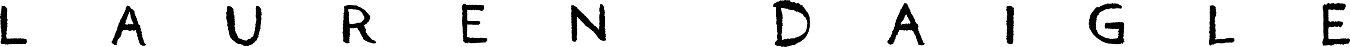 2x GRAMMY® AWARD-WINNING MULTI-PLATINUM ARTISTLAUREN DAIGLE RELEASES NEW SONG “WAITING”PERFORMED LIVE ON THE TODAY SHOW THIS MORNING,THURSDAY MARCH 30TICKETS ON SALE TOMORROW, FRIDAY MARCH 31AT 10AM LOCAL TIMEFOR THE KALEIDOSCOPE TOURUS DATES SET FOR FALL 2023SELF-TITLED ALBUM RELEASING MAY 12VIA ATLANTIC RECORDS/CENTRICITY MUSICPRE-SAVE LAUREN DAIGLE ALBUM HERELISTEN TO “WAITING” HERELISTEN TO “THANK GOD I DO” HERE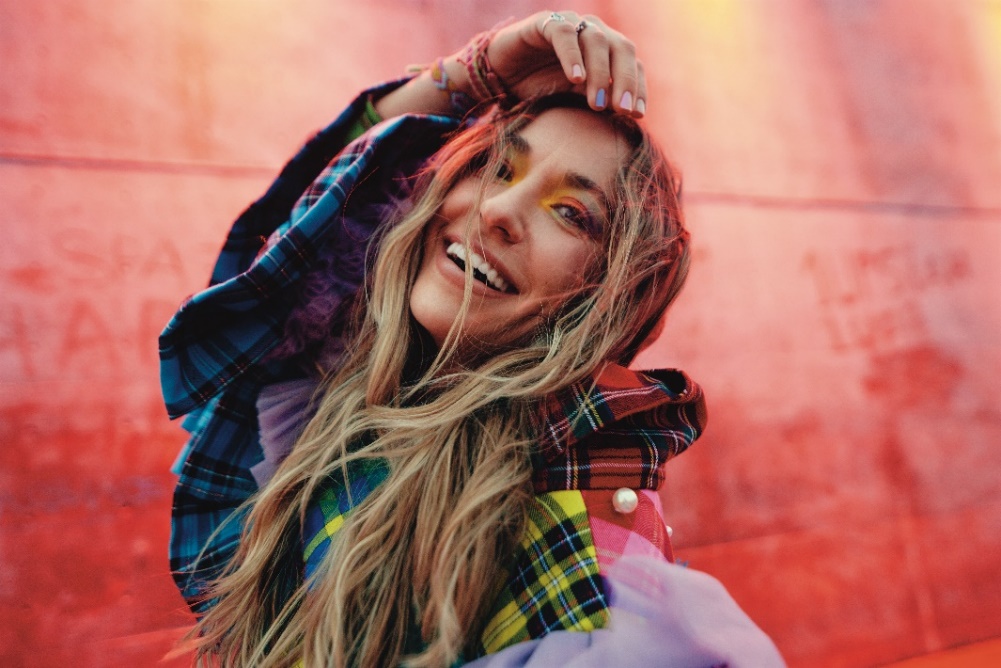 Photo Credit: Jeremy Cowart | Download Hi-Res Press Photo HEREToday, two-time GRAMMY® Award-winning singer-songwriter Lauren Daigle releases the soaring and soulful new track “Waiting,” the latest offering from her forthcoming self-titled album, Lauren Daigle, due out May 12, 2023 via Atlantic Records/Centricity Music.  “Waiting” follows current single “Thank God I Do,” which debuted to critical acclaim, excitement from fans, and record-breaking streams and radio adds for Daigle earlier this month. Lauren Daigle marks a new creative chapter and team for the multi-platinum selling, Louisiana-born artist. Led by GRAMMY®-winning producer Mike Elizondo and featuring co-writes with award-winning songwriters, including Natalie Hemby, Shane McAnally, Amy Wadge, Jason Ingram, Lori McKenna and Jon Greene, Daigle created a body of work which showcases the multi-faceted artist’s stunning and powerful voice, rich storytelling and incredible musicality.This morning Lauren debuted both songs live on NBC’s The Today Show, marking the network television debut of both tracks. View “Thank God I Do” here and “Waiting” here.Last week, Daigle announced her highly-anticipated US arena tour, set for fall 2023. The Kaleidescope Tour kicks off on September 6 in Memphis, TN.   Register now at www.laurendaigle.com to access the Lauren Daigle pre-sale. Citi cardmembers will have access to presale tickets until 10pm local time tonight, Thursday, March 30, through the Citi Entertainment program. For complete presale details visit www.citientertainment.com. General on-sale begins tomorrow, Friday, March 31 at 10am local time. Full routing below.Since the release of her GRAMMY® Award-winning, platinum-certified 2018 album Look Up Child – which includes the breakthrough hit single “You Say” – Daigle has been a mainstay on the Billboard charts. When Look Up Child debuted at No. 3 on the Top 200 Albums chart, Daigle became the first female artist in history to simultaneously hit the Top 10 on both Billboard’s Pop and Christian Album charts. She went on to break another record when the LP reached 100 weeks at No. 1 on the Top Christian Albums chart, which is the greatest number of weeks that any artist has spent at the top of any individual album chart. Similarly, the 5x platinum-certified “You Say” is the longest-running No. 1 to appear on any weekly Billboard chart. Daigle is a two-time Grammy®, seven-time Billboard Music Award, four-time American Music Award, and ten-time GMA Dove Music Award winner.Lauren Daigle Kaleidoscope Tour Dates:CONNECT WITH LAUREN DAIGLEWebsite | Facebook | Instagram | Twitter | TikTok | YouTube For More Information, Please Contact:Sheila Richman | Atlantic Records | Sheila.Richman@atlanticrecords.comKaty Carmichael | Atlantic Records | Katy.Carmichael@atlanticrecords.comPaul Freundlich | PFA Media | paulf@pfamedia.netAlicia Krass | PFA Media | akrass@pfamedia.net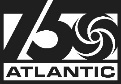 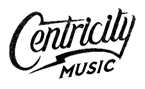 DATEMARKETVENUEThu Jul 13, 2023Philadelphia, PATD Pavilion at the Mann*Fri Jul 14, 2023Lewiston, NYArtpark Amphitheater*Wed Sep 6, 2023Memphis, TNFedExForumThu Sep 7, 2023Bossier City, LABrookshire Grocery ArenaFri Sep 8, 2023Baton Rouge, LARaising Cane's River CenterThu Sep 14, 2023Grand Rapids, MIVan Andel ArenaFri Sep 15, 2023Indianapolis, INGainbridge FieldhouseSat Sep 16, 2023Hoffman Estates, ILNOW ArenaThu Sep 28, 2023Wichita, KSINTRUST Bank ArenaFri Sep 29, 2023Des Moines, IAWells Fargo ArenaSat Sep 30, 2023Minneapolis, MNTarget CenterWed Oct 4, 2023Charleston, WVCharleston ColiseumThu Oct 5, 2023Louisville, KYKFC Yum! CenterFri Oct 6, 2023Atlanta, GAState Farm ArenaThu Oct 19, 2023Boston, MAAgganis ArenaFri Oct 20, 2023Newark, NJPrudential CenterSat Oct 21, 2023Baltimore, MDCFG Bank ArenaThu Oct 26, 2023Kansas City, MOT-Mobile CenterFri Oct 27, 2023St. Louis, MOEnterprise CenterSat Oct 28, 2023Columbus, OHSchottenstein CenterFri Nov 10, 2023Los Angeles, CACrypto.com ArenaSat Nov 11, 2023Phoenix, AZDesert Diamond ArenaTue Nov 14, 2023Sacramento, CAGolden 1 CenterThu Nov 16, 2023Portland, ORModa CenterFri Nov 17, 2023Spokane, WASpokane ArenaSat Nov 18, 2023Seattle, WAClimate Pledge ArenaThu Nov 30, 2023Tulsa, OKBOK CenterFri Dec 1, 2023Ft Worth, TXDickies ArenaSat Dec 2, 2023San Antonio, TXAT&T CenterThu Dec 7, 2023Greensboro, NCGreensboro ColiseumFri Dec 8, 2023Knoxville, TNThompson-Boling ArenaSat Dec 9, 2023Greenville, SCBon Secours Wellness ArenaNOT PART OF KALEIDOSCOPE TOUR*NOT PART OF KALEIDOSCOPE TOUR*